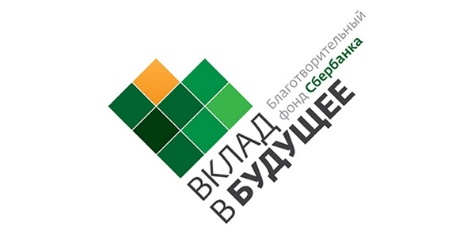 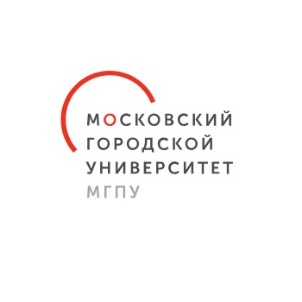 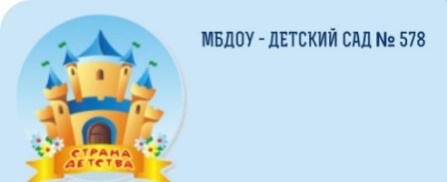 Муниципальное бюджетное дошкольное образовательное учреждение - детский сад №578620904 г.  Екатеринбург, п. Шабровский, ул. Ленина, 29-аТел/факс (343) 370-96-35«Творческая мастерская как пространство для развития личностного потенциала всех субъектов образовательных отношений»2021 – 2024 гг.Разработчики проекта:Барт Вероника Витальевна, заведующий МБДОУ
Горбенко Валентина Юрьевна, старший воспитатель
Бердникова Марина Сергеевна, педагог-психолог
Екатеринбург, 2022ОГЛАВЛЕНИЕПАСПОРТ ПРОЕКТАВВЕДЕНИЕИНФОРМАЦИОННО-АНАЛИТИЧЕСКОЕ ОБОСНОВАНИЕ ПРОЕКТА  Информационная справка о МБДОУ №578 г. Екатеринбурга и его среде Результаты диагностики образовательной среды МБДОУ. Ключевые выводы из проведенного анализа и прогнозированияЦЕЛЕВОЙ БЛОК ПРОЕКТА Видение ЛРОС МБДОУ №578 г. Екатеринбурга с новой конфигурацией типов (новой доминантой) и улучшенными показателями по характеристикам. Цели проекта «Творческая мастерская как пространство для развития ЛП всех субъектов образовательных отношений» Видение новых возможностей, создаваемых ЛРОС в МБДОУ для всех участников образовательных отношений Образ желаемого состояния МБДОУ (по формуле «3+2») Видение главных результатов жизнедеятельности МБДОУ после создания ЛРОСКонтроль и оценка эффективности  проекта.СТРАТЕГИЯ И ТАКТИКА СОЗДАНИЯ ЛРОС Стратегический план важнейших изменений в МБДОУ для создания ЛРОС (по формуле «3+2») Уточнение целей проекта по годам Конкретный план реализации важнейших изменений в МБДОУ для создания ЛРОС, конкретные мероприятия проекта (по формуле «3+2»). Управленческое сопровождение проектаПАСПОРТ ПРОЕКТАВВЕДЕНИЕ Современное дошкольное образование, как и в целом, вся система образования в России, в последние десятилетия активно развивается. Это приводит к неизбежной трансформации тех границ, в которых оно функционирует, с одной стороны, а с другой, к существенному изменению доступных для педагогов ДОУ методических, технических и технологических возможностей организации и осуществления процесса воспитания, развития и обучения детей дошкольного возраста. В целом, можно говорить о том, что современное дошкольное образование России развивается в условиях постоянного поиска оптимального баланса между теми возможностями, которые дают ему положительные изменения в социальных условиях функционирования общества, и теми старыми и новыми ограничениями, которые сдерживают это развитие, устанавливая пределы для такого развития. В современном обществе происходят большие перемены, меняются ориентиры, переставляются акценты. Затронули эти изменения и систему дошкольного образования. Работа дошкольных образовательных учреждений строится на использовании новых учебных планов, вариативных программ. На современном этапе развития дошкольного образования в соответствии с федеральными государственным образовательным стандартам меняется цель образовательной работы, – личностное развитие потенциала детей и педагогов, таким образом возникает необходимость в трансформации образовательной среды.Формирование ЛРОС в ДОУ создаст совокупность возможностей для развития личности детей, возникающих под влиянием педагогически спроектированных организационно - технологических и пространственно-предметных условий, а также случайных факторов в контексте событийного взаимодействия членов образовательного сообщества. Задача педагога – помочь современному ребенку научиться ставить цели в жизни и их достигать, делать осознанный выбор, быть готовым к изменениям и преодолению трудных жизненных ситуаций, быть ответственным за свою жизнь, эффективно управлять своими ресурсами, мышлением, эмоциями, поведением, взаимодействием с другими. Мы живём сейчас, а не в какое-то другое время, поэтому педагог пересматривает свои жизненные позиции, вырабатывает в себе новое педагогическое мышление, в педагогической деятельности и встаёт на позицию ребенка. Развитие личностного потенциала педагога, эмоционального интеллекта воспитанника – это то, что требует от нас время. Представив на педагогическом совете концепцию проекта, педагоги единогласно поддержали идею реализации проекта, и создания творческих мастерских, актива (управленческого центра) для сопровождения всех участников образовательного процесса.ИНФОРМАЦИОННО-АНАЛИТИЧЕСКОЕ ОБОСНОВАНИЕПРОЕКТАИнформационная справка о МБДОУ №578 г. Екатеринбурга и его средеМБДОУ – детский сад № 578 основан в 1984 г., расположен в поселке городского типа Шабровский, входящим в состав Муниципального образования «город Екатеринбург». Удаленность от города – 20 км. Образовательная организация является единственным ДОУ в поселке.Количество групп общеразвивающей направленности -  11. Количество воспитанников 273 человек. Коллектив составляет 43 человека.  Воспитательно-образовательную работу осуществляют 19 педагогов: из них 13 воспитателей и специалисты: педагог-психолог, 2 учителя - логопеда, 2 музыкальных руководителя. На сегодняшний день нет инструктора по физической культуре. На 01.01 2022 г.  из 19 педагогов,  7 (37%) педагогов имеют первую квалификационную категорию, 10 (53%) педагогов - высшую. На соответствие занимаемой должности работает 1 (5%) педагог (музыкальный руководитель), 1 (5%) воспитатель без категории. 
        Материально-техническая, ресурсная обеспеченность образовательного процесса в МБДОУ № 578: 
     Детский сад размещен в типовом здании с общей площадью 2493,6 кв.м.
     Для всестороннего развития и рациональной организации образовательного процесса в МБДОУ оборудованы следующие помещения:Для осуществления образовательного процесса в ДОУ имеется программно-методическое обеспечение: программы, учебно-методические пособия, учебно-наглядные пособия (демонстрационный и раздаточный материал), диагностические материалы.Предметно-развивающая среда в ДОУ регулярно обновляется в соответствии с современными педагогическими требованиями, с возрастом детей и санитарными нормами.Прилегающие территории корпусов ОО благоустроены, ограждены насаждениями по всему периметру. Игровая зона включает индивидуальные для каждой группы прогулочные участки и спортивные площадки. Участки оснащены стационарным игровым оборудованием и отделены друг от друга зелеными насаждениями и соответствуют санитарным требованиям и нормам, пожарным правилам. Прогулочные веранды, спортивная площадка оборудованы с учетом правил обеспечения безопасности жизни и здоровья воспитанников.Педагоги систематически развивают свою профессиональную компетентность через курсы повышения квалификации, прохождение процедуры квалификации на первую и высшие категории.Стратегия развития МБДОУ определяет дальнейшие пути совершенствования развивающей предметно-пространственной среды и обустройство тематических площадок на территории МБДОУ в рамках единого образовательного пространства.Сопровождение педагогов управленческой командой осуществляется непрерывно, с опорой на личностно-ориентированный подход, включает в себя несколько этапов: диагностика и анализ уровня профессиональной компетентности, определение и реализация маршрута сопровождения, обязательная оценка и анализ полученных результатов.Структурирование работы педагогического коллектива МБДОУ по трем приоритетным направлениям (этико-экологическое, социально-эмоциональное, познавательное) в рамках концепции Проекта создания ЛРОС создало мотивирующие условия, благоприятные для профессионального развития педагогов и совершенствования опыта практической деятельности, ориентированные на развитие каждого педагога через организацию творческих мастерских.В 2021 году в рамках экологического проекта «Агровичок» наш детский сад занял 1 место в городском конкурсе на лучшее благоустройство, озеленение, цветочное оформление территорий образовательных учреждений «Цветущий город -2021»., а также 1 место в номинации «Экологическая тропа». События в рамках данного проекта дополнили и объединили работу по экологическому, патриотическому, духовно-нравственному воспитанию.Результаты диагностики образовательной среды МБДОУ. Ключевые выводы из проведенного анализа и прогнозирования.Аналитико-прогностическое обоснование проекта включает результаты, полученные на основе анализа данных, проведенных исследований.Исследования проводились с использованием следующего инструментария:методика векторного моделирования образовательной среды (автор В.А. Ясвин).методика оценки количественных анализов образовательной среды  (автор В.А. Ясвин).Результаты векторного моделирования образовательной среды показали, что она имеет смешанный характер, где преобладает в основном "творческая" среда (59 %) с элементами "безмятежной" (23%), а также небольшой долей "карьерной" (13%) и "догматической" среды (5%).Таким образом, в МБДОУ преобладает «творческая» образовательная среда. 
В творческой среде формируется личность, которая характеризуется активностью
освоения и преобразования окружающего мира, высокой самооценкой, открытостью и свободой своих суждений и поступков. В «безмятежной» среде формируется личность, которая практически всегда довольна тем, что у неё есть. Основной чертой такой личности
можно считать жизненную пассивность, неспособность к напряжению и борьбе. Встречаясь с трудностями и препятствиями, такой человек предпочитает самоустраниться от их разрешения, продолжая находиться в своём иллюзорном
мире.По результатам комплексной оценки количественных параметров среды было также выявлено, что показатели некоторых количественных параметров среды находятся на хорошем уровне: мобильность – 7, структуированность – 8, доминантность – 7. Низкий показатель по устойчивости – 3, низкий показатель по обобщенности – 3, активности – 4, безопасность – 4.Проведя анализ ДОО и ее среды, мы сделали следующие выводы:Результаты экспертизы образовательной среды показали, что она имеет смешанный характер, где преобладает в основном «творческая» среда с элементами «безмятежной». В сложившейся образовательной среде есть возможность для раскрытия личностного потенциала каждого участника образовательных отношений, но есть вероятность снижения сплоченности коллектива при решении возникающих трудностей, так как «безмятежная» образовательная среда характеризуется формированием пассивной личности, поэтому необходимо развивать «карьерную» образовательную среду, способствующую развитию личности-лидера, способного организовать коллектив на решение поставленных задач. Недостаточно развиты такие показатели среды, как устойчивость, обобщенность, активность, безопасность. Устойчивость: это связано с тем, что за последний год произошли серьезные изменения в административном составе (сменился заведующий, заместитель заведующего по АХЧ), как следствие снижена   обобщенность, кроме того, не сформирована стабильная концепция МБДОУ из-за смены административного состава, родительская общественность недостаточно включена в разработку концепции МБДОУ, снижена активность из-за нечастого транслирования информации об МБДОУ в СМИ.2. ЦЕЛЕВОЙ БЛОК ПРОЕКТА2.1.	 Видение ЛРОС МБДОУ №578 г. Екатеринбурга с новой конфигурацией типов (новой доминантой) и улучшенными показателями по характеристикам. Цели проекта «Творческая мастерская как пространство для развития ЛП всех субъектов образовательных отношений»Концепция Проекта: МБДОУ должно стать важнейшей площадкой, обеспечивающей оптимальные условия для развития личностного потенциала всех участников образовательных отношений.Ключевые проблемы Проекта:Удаленность населенного пункта, как следствие недостаточное социальное взаимодействие ДОУ с образовательными и культурными учреждениями района (снижены такие критерии оценки среды, как активность).Недостаточно эффективные (открытые) коммуникации между всеми субъектами образовательных отношений (снижены такие критерии оценки среды, как устойчивость, обобщенность).Недостаточная жизнестойкость коллектива к инновациям в современных условиях.Цель Проекта: создание творческой мастерской для реализации возможности развития ЛП путем выбора одного из направлений.Приоритетные направления Проекта: этико-экологическое, социально-эмоциональное, познавательное.Для достижения поставленной цели были сформулированы стратегические задачи:Создание условий для усиления доли «творческого» типа образовательной среды за счет снижения долей среды «безмятежного» и «догматического» типа; Повышение показателей таких параметров, как обобщенность, активность, устойчивость, безопасность; Построение индивидуальной траектории социализации дошкольников посредством внедрения новых элементов содержания образования, новых педагогических технологий, осуществления педагогической поддержки;Создание творческих мастерских по приоритетным направлениям для реализации ЛП педагогов, воспитанников МБДОУ, родителей (законных представителей).Планируемые результаты Проекта:Повышение имиджа дошкольного учреждения через создание индивидуального образа, что является моральным поощрением за результативный и эффективный труд.Вовлечение родителей (законных представителей) в события ДОУ, формирование уклада. Соглашение о взаимоотношениях всех участников образовательных отношений и социальными партнерами.Творческие мастерские как пространство реализации ЛП педагогов, воспитанников, родителей (законных представителей).Широта образовательной среды, удовлетворяющей потребности выбора каждого воспитанника ДОУ.2.2. Видение новых возможностей, создаваемых ЛРОС в МБДОУ для всех участников образовательных отношенийОбразовательная среда смешанного типа, с преобладающей долей «творческой»  ОС - 60% и «карьерной» ОС - 30%, и уменьшенной долей «безмятежной» ОС до 10%, в которой возможен личностный рост каждого субъекта образовательных отношений с учетом имеющихся потребностей, интересов и способностей. Образ желаемого состояния МБДОУ (по формуле «3+2»)По итогам реализации Проекта предполагается структурирование работы педагогического коллектива МБДОУ по трем приоритетным направлениям (этико-экологическое, социально-эмоциональное, познавательное). Развитие образовательной подсистемы предполагает следующие результаты:внесены изменения в нормативные документы МБДОУ с учетом реализации проекта  по созданию ЛРОС; творческие мастерские как основа реализации приоритетных направлений Проекта; дополнительные образовательные услуги представлены с учетом образовательных потребностей детей и родителей (законные представители).Развитие организационной подсистемы предполагает следующие результаты:- расширены внешние связи за счет привлечения социальных партеров к сотрудничеству;- обучены команды педагогов МБДОУ.Развитие предметно-пространственной подсистемы предполагает следующие результаты:материально-техническая база соответствует современным требованиям и потребностям образовательного процесса;преобразована образовательная среда МБДОУ.Ресурсное обеспечение: -  создано электронное портфолио ЛРОС на сайте МБДОУ;- расширен спектр дополнительных образовательных услуг;- изменена образовательная система МБДОУ (сотрудничество с социальными партнерами).В плане управления:- создана управленческая команда (актив) для сопровождения и поддержки педагогов МБДОУ;- внесены изменения в ООП и Программу развития МБДОУ;- созданы творческие мастерские. Видение главных результатов жизнедеятельности МБДОУ после сознания ЛРОСГлавным результатом реализации Проекта по созданию ЛРОС являются создание следующих продуктов:Творческие мастерские по развитию ЛП педагогов, воспитанников, родителей (законных представителей).Электронное портфолио ЛРОС на сайте МБДОУ.Дорожная карта по созданию ЛРОС в МБДОУ.Комплекс дополнительных образовательных услуг МБДОУ.Имидж МБДОУ.Соглашения с социальными партнерами.Включение УМК в вариативную часть ООП ДОУ.Контроль и оценка эффективности Проекта.Контроль и оценка эффективности выполнения проекта проводится по следующим направлениям:Для оценки эффективности реализации проекта используются целевые индикаторы по направлениям, которые отражают выполнение мероприятий проекта.Оценка эффективности реализации проекта производится путем сравнения фактически достигнутых показателей за соответствующий год с утвержденными на год значениями целевых индикаторов.Проект предполагает использование системы индикаторов, характеризующих текущие и конечные результаты его реализации.Социальная эффективность реализации мероприятий проекта будет выражена удовлетворенностью населения качеством предоставляемых школой услуг с помощью электронных средств информации и специально организованного опроса (Методика векторного моделирования образовательной среды (автор В.А. Ясвин); Методика оценки количественных анализов образовательной среды  (автор В.А. Ясвин); «Квадрат эмоций», НОКО).Управленческий анализ итогов реализации проекта осуществляется руководителем проекта по окончании каждого учебного года. Итоги выполнения проекта представляются руководителем органам общественного соуправления детского сада (в форме письменного отчета-обзора) и педагогическому совету в августе (в устной форме) и публикуются на сайте детского сада.3.СТРАТЕГИЯ И ТАКТИКА СОЗДАНИЯ ЛРОС Стратегический план важнейших изменений в МБДОУ для создания ЛРОС (по формуле «3+2»)3.2 Уточнение целей проекта по годам1 Этап (1 год реализации проекта)Цель: проведение экспертизы среды образовательного учреждения для дальнейшей разработки и внедрения изменений в рамках проекта. Создание эффективной команды, заинтересованной в изменениях и трансформации образовательной среды ОО. Формирование нормативно - правового сопровождения проекта. Создание портфолио проекта на сайте образовательной организации. Внедрение УМК «Социально-эмоциональное развитие детей», занятия по 4К.2 Этап (2 год реализации проекта)Цель: реализация проекта через внедрение новых компонентов творческой образовательной среды. Проведение образовательных мероприятий с использованием УМК «Социально-эмоциональное развитие детей» для детей дошкольного возраста 5-7 лет. Направление финансовых средств на мероприятия стратегического плана.Промежуточный мониторинг полученных результатов, внесение изменений и дополнений в «дорожную карту» проекта.3 Этап (3 год реализации проекта)Цель: подведение итогового мониторинга, определение эффективности проекта. Диссеминация опыта работы по проекту, эффективная работа команды управленцев и педагогов в обновлённой ЛРОС смешанного типа.3.3 Конкретный план реализации важнейших изменений в МБДОУ для создания ЛРОС, конкретные мероприятия проекта (по формуле «3+2»). Управленческое сопровождение проекта.1Наименование ООМуниципальное бюджетное дошкольное образовательное учреждение - детский сад  №5782Название Проекта создания ЛРОС, годы реализации Проекта«Творческая мастерская как пространство для развития личностного потенциала всех субъектов образовательных отношений»32-3 тезиса, особенно ярко раскрывающие особенности ПроектаПроект по созданию ЛРОС поможет нашему МБДОУ раскрыть личностный потенциал всех участников образовательных отношений через творческие мастерские, реализующие основные направления проекта.Проект способствует формированию творческой образовательной среды, ориентированной на всех субъектов образовательного процесса. Реализация Проекта  поможет повысить имидж и конкурентоспособность МБДОУ.4Исполнители Проекта, состав проектной команды ООБарт Вероника Витальевна, заведующий МБДОУE-mail:nikabart4@gmail.ru
Горбенко Валентина Юрьевна, старший воспитательE-mail:v.y.fomenko@mail.ru
Бердникова Марина Сергеевна, педагог-психологE-mail: berdnikova.mar@yandex.ru5Доминирующий тип ОС ОО в начале ПроектаТворческая образовательная среда6Состояние ключевых характеристик ОС  ОО в начале ПроектаОбразовательная среда в МБДОУ №578 имеет смешанный характер, где преобладает «творческая» ОС (59%), «безмятежная» ОС составляет 23%, «карьерная» ОС составляет 13%, «догматическая» - 5%. 7Ключевая проблема проектаУдаленность населенного пункта, как следствие недостаточное социальное взаимодействие ДОУ с образовательными и культурными учреждениями района (снижены такие критерии оценки среды, как активность).Недостаточно эффективные (открытые) коммуникации между всеми субъектами образовательных отношений (снижены такие критерии оценки среды, как устойчивость, обобщенность).Недостаточная жизнестойкость коллектива к инновациям в современных условиях.8Цели Проекта:- Желаемый доминирующий тип среды ОО;- Желаемые изменения характеристик среды ОО;- Новые возможности, создаваемые для воспитанников и других участников образовательных отношений. Образовательная среда смешанного типа, с преобладающей долей «творческой» ОС - 60% и «карьерной» ОС - 30%, и уменьшенной долей «безмятежной» ОС до 10%, в которой возможен личностный рост каждого субъекта образовательных отношений с учетом имеющихся потребностей, интересов и способностей. Формирование образовательной среды, которая позволит удовлетворить потребности каждого воспитанника, педагога и родителя (законного представителя).Цель Проекта: создание творческой мастерской для реализации возможности развития ЛП путем выбора одного из направлений (этико-экологическое, социально-эмоциональное, познавательное).Повышение имиджа дошкольного учреждения через создание индивидуального образа, что является моральным поощрением за результативный и эффективный труд.9Ключевые способы решения проблемы – крупные изменения (для каждого компонента ОС по формуле «3+2» - по одному самому важному конкретному изменению – организационно-технологический, социальный, пространственно-предметный, кадровое обеспечение, управленческое сопровождение). Развитие образовательной подсистемы предполагает следующие результаты:внесены изменения в нормативные документы МБДОУ с учетом реализации проекта по созданию ЛРОС; творческие мастерские как основа реализации приоритетных направлений Проекта; дополнительные образовательные услуги представлены с учетом образовательных потребностей детей и родителей (законные представители).Развитие организационной подсистемы предполагает следующие результаты:- расширены внешние связи за счет привлечения социальных партеров к сотрудничеству;- обучены команды педагогов МБДОУ.Развитие предметно-пространственной подсистемы предполагает следующие результаты:материально-техническая база соответствует современным требованиям и потребностям образовательного процесса;преобразована образовательная среда МБДОУ.Ресурсное обеспечение: -  создано электронное портфолио ЛРОС на сайте МБДОУ;- расширен спектр дополнительных образовательных услуг;- изменена образовательная система МБДОУ (сотрудничество с социальными партнерами).В плане управления:- создана управленческая команда (актив) для сопровождения и поддержки педагогов МБДОУ;- внесены изменения в ООП и Программу развития МБДОУ;- созданы творческие мастерские. 10 Список значимых продуктов по итогам реализации Проекта – ресурсный пакет ПроектаТворческие мастерские по развитию ЛП педагогов, воспитанников, родителей (законных представителей).Электронное портфолио ЛРОС на сайте МБДОУ.Дорожная карта по созданию ЛРОС в МБДОУ.Комплекс дополнительных образовательных услуг МБДОУ.Имидж МБДОУ.Соглашения с социальными партнерами.Включение УМК в вариативную часть ООП ДОУ.11Прямая ссылка на ресурсы с информацией о Проекте создания ЛРОС (сайты, социальные сети)https://578.tvoysadik.ru/?section_id=636 122-4 крупных образовательных события в рамках Проекта с датами их проведения27.12.2021 г. Презентация концепции Проекта по развитию ЛРОС в МБДОУ.10.01.2022 г. Педагогический совет (семинар-практикум) – «Формирование творческих мастерских по направлениям». №Помещения для учебно-воспитательного процессаКоличество1.Музыкальный и физкультурный зал (совмещенный)12.Методический кабинет13.Групповые помещения114.Спальные помещения115.Раздевалки11Активность72Зависимость18Пассивность28Свобода82Критерии оценки средыАдминистрацииПедагогиРодителиСреднееШирота5655Интенсивность5756Осознаваемость6555Обобщенность3333Эмоциональность6666Доминантность7777Когерентность5555Активность4544Мобильность7777Структурированность8888Безопасность4444Устойчивость2353Риски Ресурсы Риск неэффективных управленческихрешений в ходе выполнения проектаГибкое управление ходом реализацииПроекта, принятие необходимыхкорректирующих решений на основемониторинга хода реализации мероприятий Проекта, его выполнения вцеломНедостаточная вовлеченность педагогов-лидеровПедагоги-лидеры как центр ПОСБлагополучатели в ПроектеПотребности благополучателейВоспитанники Возможность выбора деятельности по интересам и способностямПедагоги Повышение внутренней мотивации, чувство собственной самоэффективности при выполнении деятельности Родители (законные представители)Участие в событиях, формирование уклада ДОУ№ Мероприятия, действия,событияСодержание работы Сроки Продукты и результаты 1.Изменения в организационно-технологическом компоненте среды (образовательной подсистеме ДОУ)1.Изменения в организационно-технологическом компоненте среды (образовательной подсистеме ДОУ)1.Изменения в организационно-технологическом компоненте среды (образовательной подсистеме ДОУ)1.Изменения в организационно-технологическом компоненте среды (образовательной подсистеме ДОУ)1 Обучение команды педагогов в  «Виртуальной школе  Корпоративного  университета Сбербанка»  Переход от обучения к внедрению в практическую  деятельность  Май-сентябрь, 2022 годСоздание и  реализация  собственных  проектов  2Внесение изменений в ООП ДО  Включение в вариативную часть ООП ДО УМК «Социально-эмоциональное развитие детей» для детей дошкольного возраста 5-7 лет, занятия по формированию 4К.Июнь-август, 2022 годВведение  новых форм  организации  образовательного процесса ОО  3Введение новой программы воспитания, и программ по дополнительному образованиюРазработка 	программ 	по дополнительному образованиюИюнь-август, 2022 годПрограммы 	воспитания 	и дополнительного образования   4Обновление содержания программы развития ДОУКорректировка программы развития ДОУИюнь-август, 2022 год Программа развития5Создание творческих   мастерских по направлениям:- этико-экологическое;- социально-эмоциональное;- познавательное.Планирование и реализация проектной деятельности, конкурсного движения, мероприятий по направлениям  для сопровождения и поддержки всех участников образовательных отношений.Август,  2022 годЭффективное взаимодействие участников  образовательных отношений  2.Изменения в социальном компоненте среды (организационной подсистеме ДОУ)2.Изменения в социальном компоненте среды (организационной подсистеме ДОУ)2.Изменения в социальном компоненте среды (организационной подсистеме ДОУ)2.Изменения в социальном компоненте среды (организационной подсистеме ДОУ)1 Изменение  образовательной  системы ДОО (вовлечение  социальных партнеров)  Планирование, сопровождение,заключение  соглашенийАвгуст,  2022 года сентябрь, 2023 года  Организована система  непрерывного сетевого взаимодействия  2 Организация встреч с социальными партнерами Составление графика посещений и тематического плана встреч Август, 2022 годаУстная договорѐнность о сотрудничестве. График посещения .3 Разработка плана мероприятий и образовательных событий для формирования позитивно-делового стиля общения. Составление конкретных мероприятий, планов, НОД и родительских собраний. Август, 2022 года Сентябрь, 2024 года  Конспекты НОД и мероприятий, дидактические и творческие игры, викторины, консультации, семинары, мастер-классы с элементами тренинга, дни открытых дверей.  3.Изменения в пространственно-предметной среде ДОУ3.Изменения в пространственно-предметной среде ДОУ3.Изменения в пространственно-предметной среде ДОУ3.Изменения в пространственно-предметной среде ДОУ1 Преобразование центра релаксации. Организация пространства для сопровождения и поддержки участников образовательных отношений. май- август, 2022 год Творческое изменение пространства центра релаксации. 2 Обновление 	материально- технической базы. Организация творческого конкурса для изготовление необходимых атрибутов. Сентябрь, 2022 годОбновленное пространство для реализации данного проекта. Пространственное решение внутри ОО  «Говорящие стены»  Проектирование, моделирование  июнь-август, 2022 годПреобразование образовательной творческой среды ДОО  Пространственное решение на территории ОО.  Практико-познавательная площадка  «Агровичок»  Создание новой  эколого-познавательной среды. Обучение, наблюдения, анализ. 2022 г. – 2024 г.Организация дополнительных образовательных мероприятий, направленных на формирование основ системы экологических и биологических представлений  Пространственное решение внутри ОО.  Создание модели практико-познавательного центра «Первые шаги в инженерию»  Проектирование, моделирование, обучение  2022 г. – 2024 г.Творческая среда ОО для личностного развития детей с привлечением  социальных партнёров  Пространственное решение внутри ОО.  Тематическая  площадка «Мир прекрасен!»Творческая деятельность,  наблюдение  2022 г. – 2024 г.Организация дополнительных образовательных мероприятий, направленных на формирование основ системы «Социально- эмоциональное развитие детей»4.Изменения в ресурсном обеспечении ДОУ4.Изменения в ресурсном обеспечении ДОУ4.Изменения в ресурсном обеспечении ДОУ1 Создание электронного портфолио ЛРОС на сайте ОО  Анализ  2022 г. – 2024 г.Систематизация электронного документооборота  2 Оказание платных образовательных услуг  Материальное стимулирование  2022 г. – 2024 г.Постоянный дополнительный доход  3 Привлечение спонсорских средств  Мотивация, диссеминация инновационного опыта, социальная поддержка  2022 г. – 2024 г.Получение  финансовой поддержки на реализацию пространственных решений на территорию ДОО  5.Изменения в управлении ДОУ5.Изменения в управлении ДОУ5.Изменения в управлении ДОУСоздание актива (управленческого центра)  для  сопровождения и поддержки педагогов.Информирование, обсуждение, планирование, реализация, контроль, анализ2022 г. – 2024 г.Совершенствование профессиональных компетенций и корпоративной культуры педагогов ДОУ, ликвидация рисков, связанных с реализацией задач создания ЛРОСМероприятия направленные на формирование умения конструктивного общения и принятия решений.Разработка данных мероприятий. Август, 2021 г. – сентябрь, 2023 год Изменение модели управления. №Мероприятия, действия, событияСодержание работыСрокиСрокиИсполнителиПродукты и результаты№Мероприятия, действия, событияСодержание работыНач.Оконч.ИсполнителиПродукты и результатыИзменения в управлении ООИзменения в управлении ООИзменения в управлении ООИзменения в управлении ООИзменения в управлении ООИзменения в управлении ООИзменения в управлении ОО1Педагогический совет  Представление концепции проекта   «Творческая мастерская как пространство для развития ЛП всех субъектов образовательных отношений»       Декабрь, 2021       Декабрь, 2021 Руководитель ОУ, старший воспитатель, педагог– психологСоздание «Творческих мастерских», актива (управленческого центра)  для  сопровождения всех участников образовательного процесса.2Работа управленческого центра (команды) Планирование, реализация, контроль, анализАвгуст,2022Октябрь, 2024Заместитель заведующего по АХЧ, старший воспитатель, педагог– психолог, актив «Творческих мастерских»Совершенствование профессиональных компетенций и корпоративной культуры педагогов ДОУ, реализацией задач создания ЛРОС.3Взаимодействие с представителями государственной власти Согласование инновационных идей по развитию ЛРОС и привлечение социального окружения.Август,2021 Октябрь,2024Руководитель ОУ Согласование внебюджетных средств 	Изменения в ресурсном обеспечении	Изменения в ресурсном обеспечении	Изменения в ресурсном обеспечении	Изменения в ресурсном обеспечении	Изменения в ресурсном обеспечении	Изменения в ресурсном обеспечении	Изменения в ресурсном обеспечении1Обновление  нормативно-правовой  базы на сайте ОО  Электронное  портфолио проекта  Сентябрь, 2022 Август, 2024 Специалист по работе на сайте ОУ Комплект  нормативно-правового  обеспечения для  использования  педагогическим  сообществом  2Изменение в источнике финансирования  Оказание платных образовательных услуг, участие в конкурсах с финансовой поддержкой, спонсорские средства  Сентябрь, 2022 Август, 2024 Руководитель ОУ, специалист по кадрам, старший воспитатель. Обеспечение методическим и дидактическим материалом для обновления ЛРОС и практической , творческой деятельности обучающихся ОО  Изменения в организационно-технологическом компоненте среды, образовательной подсистеме ООИзменения в организационно-технологическом компоненте среды, образовательной подсистеме ООИзменения в организационно-технологическом компоненте среды, образовательной подсистеме ООИзменения в организационно-технологическом компоненте среды, образовательной подсистеме ООИзменения в организационно-технологическом компоненте среды, образовательной подсистеме ООИзменения в организационно-технологическом компоненте среды, образовательной подсистеме ООИзменения в организационно-технологическом компоненте среды, образовательной подсистеме ОО1Проектирование творческой  среды для проведения игровых образовательных мероприятий  Проведение образовательных мероприятий с использованием УМК «Социально-эмоциональное развитие детей» для детей дошкольного возраста 5-7 лет, занятия по 4К.Сентябрь,2022 Август, 2024 Старший воспитатель, педагог – психолог, актив творческих мастерских.Введены новые активные формы организации образовательного процесса в ОО (квест–игра, технология «Лэпбук», информационно - коммуникативные технологии)  2Работа консультационного пункта для родителей  (законных представителей)Предоставления  консультативных услуг по вопросам личностного развития детей  Сентябрь, 2022 Август, 2024  Педагог – психолог,  воспитатели. Повышение педагогической компетентности родителей.  Индивидуальное сопровождение ребёнка в условиях творческой развивающей ОС Изменения в социальном компоненте среды, организационной подсистеме ООИзменения в социальном компоненте среды, организационной подсистеме ООИзменения в социальном компоненте среды, организационной подсистеме ООИзменения в социальном компоненте среды, организационной подсистеме ООИзменения в социальном компоненте среды, организационной подсистеме ООИзменения в социальном компоненте среды, организационной подсистеме ООИзменения в социальном компоненте среды, организационной подсистеме ОО1Совместная работа с социальными партнёрами  Заключение договоров, соглашений  Сентябрь, 2021 Август, 2023 Руководитель ОУПроведение совместных продуктивных мероприятий для родителей и детей, направленных на развитие духовных и общечеловеческих ценностей обеспечивающих становление личности ребенка, ориентированных на его индивидуальные особенности1Совместная работа с социальными партнёрами  Составление единых планов работы и совместное проведение мероприятий.Сентябрь, 2022 Август,2024 Заместитель заведующего по АХЧ, старший воспитатель, педагог– психолог, актив творческих мастерскихПроведение совместных продуктивных мероприятий для родителей и детей, направленных на развитие духовных и общечеловеческих ценностей обеспечивающих становление личности ребенка, ориентированных на его индивидуальные особенности                                                                                    Изменения в предметно-пространственной среде                                                                                      Изменения в предметно-пространственной среде                                                                                      Изменения в предметно-пространственной среде                                                                                      Изменения в предметно-пространственной среде                                                                                      Изменения в предметно-пространственной среде                                                                                      Изменения в предметно-пространственной среде                                                                                      Изменения в предметно-пространственной среде  1Создание дизайн-проектов для творческой ЛРОС внутри ОО  Проведение мастер-класса «Детский  сад для ребят»  Сентябрь, 2022Август, 2024Заместитель заведующего по АХЧ, старший воспитатель, педагог– психолог, актив творческих мастерскихВнедрение дизайн проектов в пространство ОУ:  «Говорящие стены»;  «Агровичок»;  -практико-познавательного центра «Первые шаги в инженерию»; творческого  пространства «Мир прекрасен!»2Создание дизайн-проектов для творческой ЛРОС на территории ОО  Проведение круглого стола с ресурсо-дарителями: «Презентация управленческого дизайн - проекта для создания творческой ЛРОС»  Сентябрь, 2021 Август, 2023 Руководитель ОУ, заместитель заведующего по АХЧ, старший воспитатель, педагог– психолог, актив творческих мастерскихДиссеминация управленческого опыта и внедрение компонентов образовательной системы обеспечивающий оптимальный маршрут ребёнка на территории ДОО.